Stavanger Orienteringsklubb 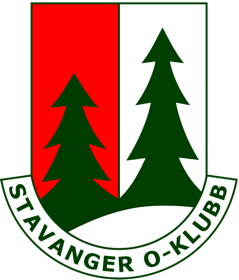 LØPSTYPE, STED OG DATO i Brekkeheia 19. mai 2019.
KJØREANVISNING- ER DET EGNET FOR SYKKEL FÅ MED DETTE. Parkering: PARKERING EVENTULET INFO OM AVGIFT; P-VAKTER  

AVSTAND TIL SAMLINGSPLASS, TILKOMST MED BARNEVOGN?Løyper og klasser:SE I RO_SKJERMEN FOR OPPSETT FOR AKTUELT LØP
Start:  
Første ordinære start kl. XX:XX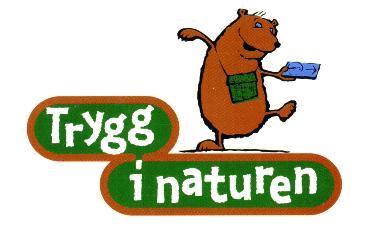 HVEM HAR FRISTARTKart: 
KART MÅLESTOKK, EKVIDISTANSE NORM PAPIR
Terreng: 	TERRENGBESKRIVELSEVask:  		BADE ELLER VASKEMULIGHETER Toalett:	TOALETTMULIGHETERAntrekk: 	Vanlige regler – full dekning.Premiering:	Iht kretsens regler for rankingløp. 
Påmelding: Via Eventor seinest FRIST. EVENTORLENKE
Etteranmelding via Eventor seinest DATO OG KLOKKESLETTDirektepåmelding så langt det rekker med kart.
Startkontingent:  
Kr XX,- for løpere under 17 år, og kr XXX,- for de over 17 år +50 % for etteranmelding. Ingen etteranmeldingsavgift for de til og med 12år.
Betaling startkontingent: Faktura for startkontingent blir sendt til lagene etter løpet. 
EKT / Tidtaking:  Emit løperbrikke benyttes. Leie av brikke kr. 30,- (blir fakturert sammen med startkontingent etter løpet). NAVN OG KONTAKTINFO FOR PÅMELDING/TIDTAKINGSANSVARLIGPM og Startliste: 	PM og startliste legges ut på Eventor innen XXXXXX kveld. Barneparkering: 	XXX 
Kiosk: 			XX
Løypelegger: 		NAVN
Løpsleder:		NAVN OG KONTAKTINFO
Kontrollør/TD: 		NAVN 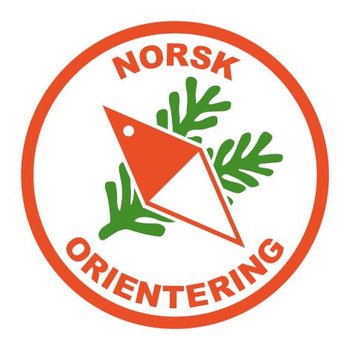 VelkommenKART OVER SAMLINGPLASS PARKERING ETC, GJERNE BILDER FRA TERRENGET.NivåLøypeCa. lengdeHovedklasserAndre klasserA18 kmH21A26,5 kmD21, H17-20, H40A35,5 kmD17-20, D40, H15-16, H50A-ÅpenA44,5 kmD15-16, D50, H60A52,8 kmD60, D70, H70B62,8 kmD13-14, H13-14, B12-20B-åpenC72,3 kmD11-12, H11-12, C10-20C-åpenC84 kmC-åpen langN92,0 kmD/H9-10, Utvikling N10-20N101,7 kmN-åpenN111 kmSmåtroll